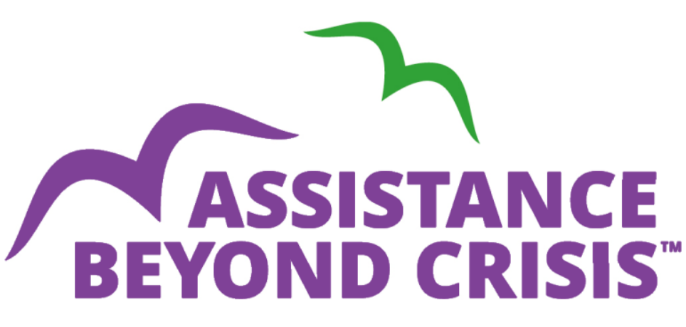 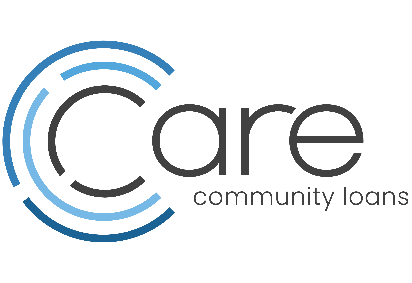 Referral FormPLEASE RETURN TO:Care Financial Counselling ServiceGPO Box 2951 Canberra ACT 2601 or email abc@carefcs.orgFor further information or to discuss this referral contact us on 02 6257 1788